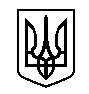 ЧЕРКАСЬКА РАЙОННА ДЕРЖАВНА АДМІНІСТРАЦІЯПРОТОКОЛ № 31ЗАСІДАННЯ КОМІСІЇ З ПИТАНЬ ТЕХНОГЕННО-ЕКОЛОГІЧНОЇ БЕЗПЕКИ ТА НАДЗВИЧАЙНИХ СИТУАЦІЙ від “13” грудня 2021 рокуГоловуючий: Бандурко В.О.Секретар: Ніколашина Л.О.Присутні: члени комісії (за окремим списком). Запрошені: (за окремим списком).Про пропозиції щодо зменшення кількості пожеж у будівлях житлового фонду, а також попередження їх виникнення, посилення інформаційно-роз’яснювальної роботиСлухали Кобка А.І. - начальника Черкаського районного управління Головного управління ДСНС України у Черкаській області, який поінформував, що протягом 2017-2021 років на території Черкаського району виникло 2983 пожежі, з них в житловому секторі – 1139, в наслідок яких 133 особи загинуло та  324 травмовано. Матеріальні втрати від пожеж становлять 62 млн. 127 тис. грн.Вказана інформація показує, що більша частина загиблих під час пожеж у житловому секторі, це особи похилого віку та соціально незахищені верстви населення,  що становить 58,9 % (76 осіб) від загальної кількості загиблих.Аналізуючи вищевикладене та з метою запобігання виникнення надзвичайних ситуацій техногенного та природного характеру, а також захисту населення від наслідків стихійного лиха, аварій, катастроф, вибухів, великих пожеж у житловому секторі, комісія вирішила:Рекомендувати головам міських та сільських рад:розглянути на засіданнях комісій з питань техногенно-екологічної безпеки та надзвичайних ситуацій питання стану пожежної та техногенної безпеки об’єктів житлового фонду на підвідомчій території та  розробити заходи щодо покращення протипожежного стану об’єктів та територій;організувати за допомогою місцевих засобів масової інформації звернень про необхідність дотримання правил пожежної безпеки в побуті;забезпечити проведення у населених пунктах, де спостерігається зростання кількості пожеж (с. Тубільці, с. Білозір’я, с. Мошни, с. В’язівок), спільних бесід з власниками помешкань на протипожежну тематику, залучивши до цієї роботи працівників Черкаського районного управлінням поліції Головного управління Національної поліції в Черкаській області,Черкаського районного управління Головного  Управління Державної служби  України з надзвичайних ситуацій  у Черкаській області та сфери соціального захисту;провести відпрацювання населених пунктів, по дворовим обходом помешкань осіб, які опинилися в складних життєвих умовах та потребують соціальної підтримки,  залучивши до цієї роботи працівників  Черкаського районного управлінням поліції Головного управління Національної поліції в  Черкаській області,Черкаського районного управління Головного  Управління Державної служби  України з надзвичайних ситуацій  у Черкаській області та сфери соціального захисту;вжити увесь комплекс заходів спрямованих на попередження виникнення пожеж у житловому секторі, недопущення загибелі та травмування людей на них;у межах компетенції сприяти у наданні допомоги соціально-незахищеним верствам населення у приведенні в пожежобезпечний стан пічного опалення, димарів та електричної мережі приватних помешкань;виготовити та видати листівки, методичні рекомендації, наочні агітації тощо.2. Контроль за виконанням рішення комісії покласти на відділ цивільного захисту Черкаської районної державної адміністрації та Черкаське районне управління Головного управління ДСНС України у Черкаській області.Голова райдержадміністрації,голова комісії							Валерія БАНДУРКОСекретар комісії							Лариса НІКОЛАШИНА